HR /AdministrativeOfficerAssistantPROFESSIONAL PROFILEAn enthusiastic,aspiringprofenergeticssionalwithand overhard3 workingyearsof experienceprofessionalinwithPersonnelacademicand backgroundAdministrativeHumanjob.SelfResource-drivenwith Managechievment ofandincreasinghands-onrevenuexperience inthroughorganizationaltargetsalesadministration,marketing recruitment,strategies.Havingbasic abilityaccounting,toadaptaswelland asrespondsalesandtochangingmarketingwork.environment to contribute to theoverallAbleto effectprioritizedvenessandof organizedthecompany’sbusy worklfoadsrce .and profits.SuperiorKEYSKILLScustomer service and computer skills with proficiency in POS•Abilitysystem,toprioritizeMSWord,andExcel,organized PowerPoint,busyworkloaand sOutlook.• Team spirit Right•Highnow,senseshe’sofinitiativelooking for a suitable position•Detail orwithentedanexciting companythatProficientrewardsinhardMicrosoftwork andofficoffers(MS the•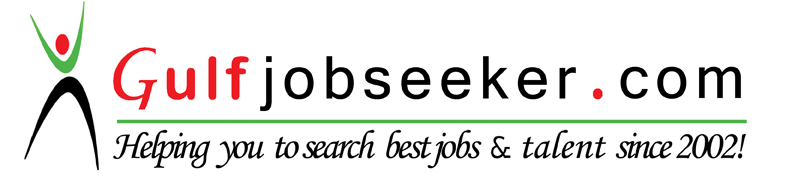 Contact HR Consultant for CV No: 339397E-mail: response@gulfjobseekers.comWebsite: http://www.gulfjobseeker.com/employer/cvdatabasepaid.php WORK EXPERIENCE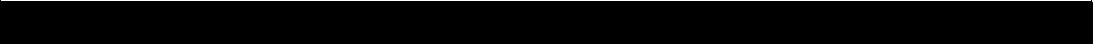 Al Qannas Hunting Equipment LLC	(June 2014- Present)Administrative AssistantAl Garhoud, Deira, Dubai- UAEHuman ResourceArranging advertisement or posting job vacancies and notifies eligible workers of position availability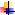 Scheduling job interviews and arranging meetings with the DirectorOrienting company policies, benefits and procedures to employees or job applicants Arranging employee’s work schedule and vacation leaveTraining and monitoring employee’s workMaking travel arrangements and hotel reservations for the Director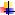 Preparing Memo, NOC, Contracts, Salary certificates and other necessary documentsFilling in the department is handled professionally, systematically and is clearly labelledAccountingPreparing sales and expense report on daily, weekly, monthly and yearly basis Following up outstanding payments from corporate accountsPreparing invoices, payment voucher; and handling petty cash Preparing payment to supplier through Telegraphic Transfer Preparing cheques for releaseDepositing cash/cheques to company accountPlanning and budgeting to anticipate supplies to assure their availabilityMonitoring account performance and implementing new strategies to maximize profitabilityMaintaining the security and confidentiality of accounts recordsSales / MarketingMaintaining knowledge of all items and pricing for cross selling as well as the competitor productsNegotiating corporate agreements with and on behalf of the clients Creating a marketing and new business relationshipsDeveloping and maintaining an effective and profitable relationship with internal and external customersAnswering and handling customer inquiry and complaint Handling defective items to be send to supplier for repairTracking shipment to ensure packages will be delivered in a timely manner Establishing effective business contactsSta. Lucia East Commercial Corporation	(April 2013 – April 2014)HR/ Personnel AssistantCainta, Rizal, PhilippinesPosting advertisements and job vacancy noticesConducting initial screening, interview and examination to applicants Orienting new hire employees about company rulesPreparing monthly salary for employeesHandling all documentation, updating job description and employees file, Personnel administration tasks and dutiesEDUCATION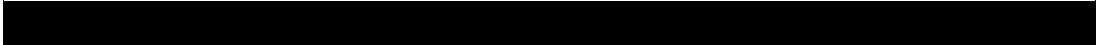 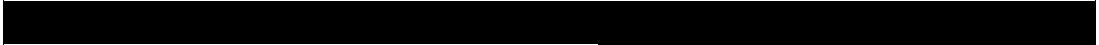 opportunity of a progressive career.opportunity of a progressive career.W  d, Excel, PowerPoint, Outlook)W  d, Excel, PowerPoint, Outlook)PERSONAL DETAILSPERSONAL DETAILSDate of Birth:November 28, 1990Date of Birth:NovemberPlace of Birth:Cavite CityAge:28, 1990Age:26Place of Birth: Cavite CityPlace of Birth: Cavite CitySex:FemaleAge:26Civil Status:SingleSex:FemaletizenshipFilipinoCivil Status:SingleHeight:Citzenship:5’2Height:Citzenship:FilipinoWeight:120 lbs.Height:5’2Language:English & FilipinoWeight:120 lbs.Bachelor of Science in Business ManagementBachelor of Science in Business Management2009 – 20132009 – 2013Major in Human Resource ManagementCavite State UniversityIndang, Cavite, PhilippinesTRAININGS ATTENDEDTRAININGS ATTENDEDTRAININGS ATTENDEDArabic Writing/ Speaking –BasicMarch 11- April 15, 2016 (6 Fridays)March 11- April 15, 2016 (6 Fridays)Filipino InstituteSitePower Training Center, Al Qusais, Dubai, UAESitePower Training Center, Al Qusais, Dubai, UAEEnglish ProficiencyOctober 15, 2013- January 15, 2014 (70 hours)October 15, 2013- January 15, 2014 (70 hours)October 15, 2013- January 15, 2014 (70 hours)Dasmariñas National High School - MainDasmariñas City, Cavite, Philippines